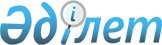 О районном бюджете на 2014-2016 годы
					
			С истёкшим сроком
			
			
		
					Решение Шетского районного маслихата Карагандинской области от 24 декабря 2013 года № 20/166. Зарегистрировано Департаментом юстиции Карагандинской области 16 января 2014 года № 2506. Прекращено действие в связи с истечением срока
      В соответствии с Бюджетным кодексом Республики Казахстан от 4 декабря 2008 года, Законом Республики Казахстан "О местном государственном управлении и самоуправлении в Республике Казахстан" от 23 января 2001 года районный маслихат РЕШИЛ:
      1. Утвердить районный бюджет на 2014-2016 годы согласно приложениям 1, 2, 3 соответственно, в том числе на 2014 год в следующих объемах:
      1) доходы - 4536855 тысяч тенге, в том числе по:
      налоговым поступлениям – 1907361 тысяч тенге;
      неналоговым поступлениям - 17542 тысяч тенге;
      поступлениям от продажи основного капитала - 3444 тысяч тенге;
      поступлениям трансфертов - 2608508 тысяч тенге;
      2) затраты - 4586932 тысяч тенге;
      3) чистое бюджетное кредитование - 90877 тысяч тенге;
      бюджетные кредиты – 90877 тысяч тенге;
      погашение бюджетных кредитов - 12509 тысяч тенге;
      4) Сальдо по операциям с финансовыми активами – 0 тысяч тенге;
      приобретение финансовых активов – 0 тысяч тенге;
      поступления от продажи финансовых активов государства – 0 тысяч тенге;
      5) дефицит (профицит) бюджета – минус 128445 тысяч тенге;
      6) финансирование дефицита (использование профицита) бюджета – 128445 тысяч тенге;
      поступление займов – 90877 тысяч тенге;
      погашение займов – 12509 тысяч тенге;
      используемые остатки бюджетных средств – 50077 тысяч тенге.
      Сноска. Пункт 1 - в редакции решения Шетского районного маслихата Карагандинской области от 25.11.2014 N 26/222 (вводится в действие с 01.01.2014).


      2. Установить на 2014 год нормативы распределения доходов в районный бюджет в следующих размерах:
      1) по индивидуальному подоходному налогу по 50 процентов;
      2) по социальному налогу по 70 процентов.
      3. Предусмотреть в районном бюджете на 2014 год объем сувенций, передаваемых из областного бюджета в бюджет района в сумме 2303064 тысяч тенге.
      4. Учесть, что в составе поступлений и расходов районного бюджета на 2014 год предусмотрены целевые трансферты и бюджетные кредиты из областного бюджета согласно приложению 4.
      5. Установить на 2014 год специалистам в области здравоохранения, образования, социального обеспечения, культуры, спорта и ветеринарии, являющимся гражданскими служащими и работающим в сельской местности, финансируемым из районного бюджета, повышенные не менее чем на двадцать пять процентов должностные оклады и тарифные ставки по сравнению с окладами и ставками гражданских служащих, занимающихся этими видами деятельности в городских условиях.
      Сноска. Пункт 5 - в редакции решения Шетского районного маслихата Карагандинской области от 09.09.2014 N 25/218 (вводится в действие с 01.01.2014).


      6. Утвердить резерв акимата Шетского района на 2014 год в сумме 5000 тысяч тенге.
      7. Утвердить в составе районного бюджета на 2014 год перечень инвестиционных проектов (программ) согласно приложению 5.
      8. Утвердить перечень районных бюджетных программ, не подлежащих секвестру в процессе исполнение районого бюджета на 2014 год согласно приложению 6.
      9. Утвердить в районном бюджете на 2014 год расходы по аппаратам акимов поселков и сельских округов согласно приложению 7.
      10. Настоящее решения вводится в действие с 1 января 2014 года. Районный бюджет на 2014 год
      Сноска. Приложение 1 - в редакции решения Шетского районного маслихата Карагандинской области от 25.11.2014 N 26/222 (вводится в действие с 01.01.2014).

 Районный бюджет на 2015 год Районный бюджет на 2016 год Целевые трансферты и бюджетные кредиты бюджетам района на 2014 год Перечень инвестиционных проектов (программ), финансируемых
за счет средств местного бюджета на 2014 год Перечень районных бюджетных программ, не подлежащих секвестру
в процессе исполнения бюджета района на 2014 год Бюджет на 2014 года аппаратов акимов поселков
и сельских округов
      продолжение таблицы
      продолжение таблицы
      продолжение таблицы
      продолжение таблицы
      продолжение таблицы
      продолжение таблицы
					© 2012. РГП на ПХВ «Институт законодательства и правовой информации Республики Казахстан» Министерства юстиции Республики Казахстан
				
Председатель сессии
Н. Жанасбаев
Секретарь районного маслихата
А. СмагулулыПриложение 1
к решению 20 сессии
районного маслихата
от 24 декабря 2013 года № 20/166
Категория
Категория
Категория
Категория
Сумма (тыс. тенге)
Класс
Класс
Класс
Сумма (тыс. тенге)
Подкласс
Подкласс
Сумма (тыс. тенге)
Наименование
Сумма (тыс. тенге)
1
2
3
4
5
1. Доходы
4536855
1
Налоговые поступления
1907361
01
Подоходный налог
328127
2
Индивидуальный подоходный налог
328127
03
Социальный налог
346255
1
Социальный налог
346255
04
Налоги на собственность
1079915
1
Налоги на имущество
1027211
3
Земельный налог
4105
4
Налог на транспортные средства
44238
5
Единый земельный налог
4361
05
Внутренние налоги на товары, работы и услуги
148226
2
Акцизы
3704
3
Поступления за использование природных и других ресурсов
137521
4
Сборы за ведение предпринимательской и профессиональной деятельности
7001
08
Обязательные платежи, взимаемые за совершение юридически значимых действий и (или) выдачу документов уполномоченными на то государственными органами или должностными лицами
4434
1
Государственная пошлина
4434
2
Неналоговые поступления
17542
01
Доходы от государственной собственности
4212
06
Прочие неналоговые поступления
13308
1
Прочие неналоговые поступления
13308
3
Поступления от продажи основного капитала
3444
03
Продажа земли и нематериальных активов
3444
1
Продажа земли
3444
4
Поступления трансфертов 
2608508
02
Трансферты из вышестоящих органов государственного управления
2608508
2
Трансферты из областного бюджета
2608508
Функциональная группа
Функциональная группа
Функциональная группа
Функциональная группа
Функциональная группа
Сумма (тысяч тенге)
Функциональная подгруппа
Функциональная подгруппа
Функциональная подгруппа
Функциональная подгруппа
Сумма (тысяч тенге)
Администратор бюджетных программ
Администратор бюджетных программ
Администратор бюджетных программ
Сумма (тысяч тенге)
Программа
Программа
Сумма (тысяч тенге)
Наименование
Сумма (тысяч тенге)
II. Затраты
4586932
01
Государственные услуги общего характера
516543
1
Представительные, исполнительные и другие органы, выполняющие общие функции государственного управления
475649
112
Аппарат маслихата района (города областного значения)
22697
001
Услуги по обеспечению деятельности маслихата района (города областного значения)
20932
003
Капитальные расходы государственного органа 
1765
122
Аппарат акима района (города областного значения)
88527
001
Услуги по обеспечению деятельности акима района (города областного значения)
79021
003
Капитальные расходы государственного органа
9506
123
Аппарат акима района в городе, города районного значения, поселка, села, сельского округа
364425
001
Услуги по обеспечению деятельности акима района в городе, города районного значения, поселка, села, сельского округа
337197
022
Капитальные расходы государственного органа
27228
2
Финансовая деятельность
4219
459
Отдел экономики и финансов района (города областного значения)
4219
003
Проведение оценки имущества в целях налогообложения
932
011
Учет, хранение, оценка и реализация имущества, поступившего в коммунальную собственность
3287
5
Планирование и статистическая деятельность
119
459
Отдел экономики и финансов района (города областного значения)
119
061
Экспертиза и оценка документации по вопросам бюджетных инвестиций, проведение оценки реализации бюджетных инвестиций
119
9
Прочие государственные услуги общего характера
36556
459
Отдел экономики и финансов района (города областного значения)
36556
001
Услуги по реализации государственной политики в области формирования и развития экономической политики, государственного планирования, исполнения бюджета и управления коммунальной собственностью района (города областного значения)
31716
015
Капитальные расходы государственного органа 
4840
02
Оборона
6612
1
Военные нужды
6612
122
Аппарат акима района (города областного значения)
6612
005
Мероприятия в рамках исполнения всеобщей воинской обязанности
6612
03
Общественный порядок, безопасность, правовая, судебная, уголовно-исполнительная деятельность
568
9
Прочие услуги в области общественного порядка и безопасности
568
458
Отдел жилищно-коммунального хозяйства, пассажирского транспорта и автомобильных дорог района (города областного значения)
568
021
Обеспечение безопасности дорожного движения в населенных пунктах
568
04
Образование
2851995
1
Дошкольное воспитание и обучение
230622
471
Отдел образования, физической культуры и спорта района (города областного значения)
230622
003
Обеспечение деятельности организаций дошкольного воспитания и обучения
188549
040
Реализация государственного образовательного заказа в дошкольных организациях образования
42073
2
Начальное, основное среднее и общее среднее образование
2483887
123
Аппарат акима района в городе, города районного значения, поселка, села, сельского округа
6444
005
Организация бесплатного подвоза учащихся до школы и обратно в сельской местности
6444
471
Отдел образования, физической культуры и спорта района (города областного значения)
2477443
004
Общеобразовательное обучение
2449601
005
Дополнительное образование для детей и юношества
27842
4
Техническое и профессиональное, послесреднее образование
35149
471
Отдел образования, физической культуры и спорта района (города областного значения)
35149
007
Организация профессионального обучения
35149
9
Прочие услуги в области образования
102337
471
Отдел образования, физической культуры и спорта района (города областного значения)
102337
009
Приобретение и доставка учебников, учебно-методических комплексов для государственных учреждений образования района (города областного значения)
16211
020
Ежемесячная выплата денежных средств опекунам (попечителям) на содержание ребенка-сироты (детей-сирот), и ребенка (детей), оставшегося без попечения родителей
10614
067
Капитальные расходы подведомственных государственных учреждений и организаций
75512
06
Социальная помощь и социальное обеспечение
158439
2
Социальная помощь
128490
123
Аппарат акима района в городе, города районного значения, поселка, села, сельского округа
13371
003
Оказание социальной помощи нуждающимся гражданам на дому
13371
451
Отдел занятости и социальных программ района (города областного значения)
115119
002
Программа занятости
32458
004
Оказание социальной помощи на приобретение топлива специалистам здравоохранения, образования, социального обеспечения, культуры, спорта и ветеринарии в сельской местности в соответствии с законодательством Республики Казахстан
15386
005
Государственная адресная социальная помощь
21337
006
Оказание жилищной помощи 
1073
007
Социальная помощь отдельным категориям нуждающихся граждан по решениям местных представительных органов
15000
010
Материальное обеспечение детей-инвалидов, воспитывающихся и обучающихся на дому
182
016
Государственные пособия на детей до 18 лет
21950
017
Обеспечение нуждающихся инвалидов обязательными гигиеническими средствами и предоставление услуг специалистами жестового языка, индивидуальными помощниками в соответствии с индивидуальной программой реабилитации инвалида
7733
9
Прочие услуги в области социальной помощи и социального обеспечения
29949
451
Отдел занятости и социальных программ района (города областного значения)
29949
001
Услуги по реализации государственной политики на местном уровне в области обеспечения занятости и реализации социальных программ для населения
24602
011
Оплата услуг по зачислению, выплате и доставке пособий и других социальных выплат
2514
021
Капитальные расходы государственного органа 
2833
07
Жилищно-коммунальное хозяйство
303685
1
Жилищное хозяйство
130009
123
Аппарат акима района в городе, города районного значения, поселка, села, сельского округа
9685
007
Организация сохранения государственного жилищного фонда города районного значения, поселка, села, сельского округа
1496
027
Ремонт и благоустройство объектов в рамках развития городов и сельских населенных пунктов по Дорожной карте занятости 2020
8189
455
Отдел культуры и развития языков района (города областного значения)
600
024
Ремонт объектов в рамках развития городов и сельских населенных пунктов по Дорожной карте занятости 2020
600
458
Отдел жилищно-коммунального хозяйства, пассажирского транспорта и автомобильных дорог района (города областного значения)
28077
003
Организация сохранения государственного жилищного фонда
3800
004
Обеспечение жильем отдельных категорий граждан
7900
031
Изготовление технических паспортов на объекты кондоминиумов
1200
033
Проектирование, развитие, обустройство и (или) приобретение инженерно-коммуникационной инфраструктуры 
6160
041
Ремонт и благоустройство объектов в рамках развития городов и сельских населенных пунктов по Дорожной карте занятости 2020
9017
467
Отдел строительства района (города областного значения)
75640
003
Проектирование, строительство и (или) приобретение жилья коммунального жилищного фонда 
52559
004
Проектирование, развитие, обустройство и (или) приобретение инженерно-коммуникационной инфраструктуры 
23081
471
Отдел образования, физической культуры и спорта района (города областного значения)
7010
026
Ремонт объектов в рамках развития городов и сельских населенных пунктов по Дорожной карте занятости 2020
7010
479
Отдел жилищной инспекции района (города областного значения)
8997
001
Услуги по реализации государственной политики на местном уровне в области жилищного фонда
8758
005
Капитальные расходы государственного органа 
239
2
Коммунальное хозяйство
46385
123
Аппарат акима района в городе, города районного значения, поселка, села, сельского округа
26932
014
Организация водоснабжения населенных пунктов
26932
467
Отдел строительства района (города областного значения)
19453
006
Развитие системы водоснабжения и водоотведения 
19453
3
Благоустройство населенных пунктов
127291
123
Аппарат акима района в городе, города районного значения, поселка, села, сельского округа
127291
008
Освещение улиц населенных пунктов
42748
009
Обеспечение санитарии населенных пунктов
9616
010
Содержание мест захоронений и погребение безродных
80
011
Благоустройство и озеленение населенных пунктов
74847
08
Культура, спорт, туризм и информационное пространство
369407
1
Деятельность в области культуры
239778
123
Аппарат акима района в городе, города районного значения, поселка, села, сельского округа
2045
006
Поддержка культурно-досуговой работы на местном уровне
2045
455
Отдел культуры и развития языков района (города областного значения)
237733
003
Поддержка культурно-досуговой работы
237733
2
Спорт
12406
467
Отдел строительства района (города областного значения)
3850
008
Развитие объектов спорта
3850
471
Отдел образования, физической культуры и спорта района (города областного значения)
8556
013
Развитие массового спорта и национальных видов спорта
2330
014
Проведение спортивных соревнований на районном (города областного значения) уровне
2619
015
Подготовка и участие членов сборных команд района (города областного значения) по различным видам спорта на областных спортивных соревнованиях
3607
3
Информационное пространство
84980
455
Отдел культуры и развития языков района (города областного значения)
73580
006
Функционирование районных (городских) библиотек
73580
456
Отдел внутренней политики района (города областного значения)
11400
002
Услуги по проведению государственной информационной политики через газеты и журналы 
10200
005
Услуги по проведению государственной информационной политики через телерадиовещание
1200
9
Прочие услуги по организации культуры, спорта, туризма и информационного пространства
32243
455
Отдел культуры и развития языков района (города областного значения)
8491
001
Услуги по реализации государственной политики на местном уровне в области развития языков и культуры
8491
456
Отдел внутренней политики района (города областного значения)
23752
001
Услуги по реализации государственной политики на местном уровне в области информации, укрепления государственности и формирования социального оптимизма граждан
14814
003
Реализация мероприятий в сфере молодежной политики
8788
006
Капитальные расходы государственного органа 
150
10
Сельское, водное, лесное, рыбное хозяйство, особо охраняемые природные территории, охрана окружающей среды и животного мира, земельные отношения
178137
1
Сельское хозяйство
49661
459
Отдел экономики и финансов района (города областного значения)
23006
099
Реализация мер по оказанию социальной поддержки специалистов
23006
467
Отдел строительства района (города областного значения)
700
010
Развитие объектов сельского хозяйства
700
474
Отдел сельского хозяйства и ветеринарии района (города областного значения)
25955
001
Услуги по реализации государственной политики на местном уровне в сфере сельского хозяйства и ветеринарии 
13501
003
Капитальные расходы государственного органа 
64
006
Организация санитарного убоя больных животных
1300
007
Организация отлова и уничтожения бродячих собак и кошек
1520
008
Возмещение владельцам стоимости изымаемых и уничтожаемых больных животных, продуктов и сырья животного происхождения
9070
012
Проведение мероприятий по идентификации сельскохозяйственных животных 
500
6
Земельные отношения
24336
463
Отдел земельных отношений района (города областного значения)
24336
001
Услуги по реализации государственной политики в области регулирования земельных отношений на территории района (города областного значения)
18508
004
Организация работ по зонированию земель
5264
007
Капитальные расходы государственного органа 
564
9
Прочие услуги в области сельского, водного, лесного, рыбного хозяйства, охраны окружающей среды и земельных отношений
104140
474
Отдел сельского хозяйства и ветеринарии района (города областного значения)
104140
013
Проведение противоэпизоотических мероприятий
104140
11
Промышленность, архитектурная, градостроительная и строительная деятельность
31702
2
Архитектурная, градостроительная и строительная деятельность
31702
467
Отдел строительства района (города областного значения)
13579
001
Услуги по реализации государственной политики на местном уровне в области строительства
11129
017
Капитальные расходы государственного органа 
2450
468
Отдел архитектуры и градостроительства района (города областного значения)
18123
001
Услуги по реализации государственной политики в области архитектуры и градостроительства на местном уровне 
6741
003
Разработка схем градостроительного развития территории района и генеральных планов населенных пунктов
9912
004
Капитальные расходы государственного органа 
1470
12
Транспорт и коммуникации
76640
1
Автомобильный транспорт
71527
123
Аппарат акима района в городе, города районного значения, поселка, села, сельского округа
57292
013
Обеспечение функционирования автомобильных дорог в городах районного значения, поселках, селах, сельских округах
57292
458
Отдел жилищно-коммунального хозяйства, пассажирского транспорта и автомобильных дорог района (города областного значения)
14235
023
Обеспечение функционирования автомобильных дорог
14235
9
Прочие услуги в сфере транспорта и коммуникаций
5113
458
Отдел жилищно-коммунального хозяйства, пассажирского транспорта и автомобильных дорог района (города областного значения)
5113
037
Субсидирование пассажирских перевозок по социально значимым городским (сельским), пригородным и внутрирайонным сообщениям 
5113
13
Прочие
90374
9
Прочие
90374
123
Аппарат акима района в городе, города районного значения, поселка, села, сельского округа
21815
040
Реализация мер по содействию экономическому развитию регионов в рамках Программы "Развитие регионов" 
21815
458
Отдел жилищно-коммунального хозяйства, пассажирского транспорта и автомобильных дорог района (города областного значения)
17213
001
Услуги по реализации государственной политики на местном уровне в области жилищно-коммунального хозяйства, пассажирского транспорта и автомобильных дорог 
15213
013
Капитальные расходы государственного органа 
2000
459
Отдел экономики и финансов района (города областного значения)
6163
012
Резерв местного исполнительного органа района (города областного значения) 
6163
471
Отдел образования, физической культуры и спорта района (города областного значения)
30359
001
Услуги по обеспечению деятельности отдела образования, физической культуры и спорта
13197
041
Реализация мер по содействию экономическому развитию регионов в рамках Программы "Развитие регионов" 
17162
494
Отдел предпринимательства и промышленности района (города областного значения)
14824
001
Услуги по реализации государственной политики на местном уровне в области развития предпринимательства и промышленности
14784
003
Капитальные расходы государственного органа 
40
14
Обслуживание долга
21
1
Обслуживание долга
21
459
Отдел экономики и финансов района (города областного значения)
21
021
Обслуживание долга местных исполнительных органов по выплате вознаграждений и иных платежей по займам из областного бюджета
21
15
Трансферты
2809
1
Трансферты
2809
459
Отдел экономики и финансов района (города областного значения)
2809
006
Возврат неиспользованных (недоиспользованных) целевых трансфертов
2809
16
Погашение займов
12509
1
Погашение займов
12509
459
Отдел экономики и финансов района (города областного значения)
12509
005
Погашение долга местного исполнительного органа перед вышестоящим бюджетом
12509
ІІІ. Чистое бюджетное кредитование
78368
Бюджетные кредиты 
78368
10
Сельское, водное, лесное, рыбное хозяйство, особо охраняемые природные территории, охрана окружающей среды и животного мира, земельные отношения
90877
1
Сельское хозяйство
90877
459
Отдел экономики и финансов района (города областного значения)
90877
018
Бюджетные кредиты для реализации мер социальной поддержки специалистов
90877
Категория
Категория
Категория
Категория
Категория
Сумма (тысяч тенге)
Класс
Класс
Класс
Класс
Сумма (тысяч тенге)
Подкласс
Подкласс
Подкласс
Сумма (тысяч тенге)
Наименование
Сумма (тысяч тенге)
1
2
3
4
5
5
Погашение бюджетных кредитов
12509
01
Погашение бюджетных кредитов
12509
1
Погашение бюджетных кредитов, выданных из государственного бюджета
12509
IV. Сальдо по операциям с финансовым активами
0
Пробретение финансовых активов
0
Категория
Категория
Категория
Категория
Категория
Сумма (тысяч тенге)
Класс
Класс
Класс
Класс
Сумма (тысяч тенге)
Подкласс
Подкласс
Подкласс
Сумма (тысяч тенге)
Наименование
Сумма (тысяч тенге)
1
2
3
4
5
Поступления от продажи финансовых активов государства
0
Функциональная группа
Функциональная группа
Функциональная группа
Функциональная группа
Функциональная группа
Сумма (тысяч тенге)
Функциональная подгруппа
Функциональная подгруппа
Функциональная подгруппа
Функциональная подгруппа
Сумма (тысяч тенге)
Администратор бюджетных программ
Администратор бюджетных программ
Администратор бюджетных программ
Сумма (тысяч тенге)
Программа
Программа
Сумма (тысяч тенге)
Наименование
Сумма (тысяч тенге)
1
2
3
4
5
6
V. Дефицит (профицит) бюджета
-128445
VІ. Финансирование дефицита (использование профицита) бюджета
128445Приложение 2
к решению 20 сессии
районного маслихата
от 24 декабря 2013 года № 20/166
Категория
Категория
Категория
Категория
Сумма (тысяч тенге)
Класс
Класс
Класс
Сумма (тысяч тенге)
Подкласс
Подкласс
Сумма (тысяч тенге)
Наименование
Сумма (тысяч тенге)
1
2
3
4
5
1. Доходы
4050809
1
Налоговые поступления
1836540
01
Подоходный налог
394322
2
Индивидуальный подоходный налог
394322
03
Социальный налог
398432
1
Социальный налог
398432
04
Налоги на собственность
985145
1
Налоги на имущество
933538
3
Земельный налог
5260
4
Налог на транспортные средства
44238
5
Единый земельный налог
2109
05
Внутренние налоги на товары, работы и услуги
52145
2
Акцизы
4215
3
Поступления за использование природных и других ресурсов
36412
4
Сборы за ведение предпринимательской и профессиональной деятельности
11518
08
Обязательные платежи, взимаемые за совершение юридически значимых действий и (или) выдачу документов уполномоченными на то государственными органами или должностными лицами
6496
1
Государственная пошлина
6496
2
Неналоговые поступления
116086
01
Доходы от государственной собственности
2080
5
Доходы от аренды имущества, находящегося в государственной собственности
2057
06
Прочие неналоговые поступления
114006
1
Прочие неналоговые поступления
114006
3
Поступления от продажи основного капитала
5408
03
Продажа земли и нематериальных активов
5408
1
Продажа земли
5408
4
Поступления трансфертов
2092775
02
Трансферты из вышестоящих органов государственного управления
2092775
2
Трансферты из областного бюджета
2092775
Функциональная группа
Функциональная группа
Функциональная группа
Функциональная группа
Функциональная группа
Сумма (тысяч тенге)
Функциональная подгруппа
Функциональная подгруппа
Функциональная подгруппа
Функциональная подгруппа
Сумма (тысяч тенге)
Администратор бюджетных программ
Администратор бюджетных программ
Администратор бюджетных программ
Сумма (тысяч тенге)
Программа
Программа
Сумма (тысяч тенге)
Наименование
Сумма (тысяч тенге)
II. Затраты
4050809
01
Государственные услуги общего характера
464808
1
Представительные, исполнительные и другие органы, выполняющие общие функции государственного управления
430007
112
Аппарат маслихата района (города областного значения)
17124
001
Услуги по обеспечению деятельности маслихата района (города областного значения)
16777
003
Капитальные расходы государственного органа
347
122
Аппарат акима района (города областного значения)
71860
001
Услуги по обеспечению деятельности акима района (города областного значения)
66549
003
Капитальные расходы государственного органа
5311
123
Аппарат акима района в городе, города районного значения, поселка, села, сельского округа
341023
001
Услуги по обеспечению деятельности акима района в городе, города районного значения, поселка, села, сельского округа
310386
022
Капитальные расходы государственного органа
30637
2
Финансовая деятельность
5020
459
Отдел экономики и финансов района (города областного значения)
5020
003
Проведение оценки имущества в целях налогообложения
2100
010
Приватизация, управление коммунальным имуществом, постприватизационная деятельность и регулирование споров, связанных с этим
500
011
Учет, хранение, оценка и реализация имущества, поступившего в коммунальную собственность
2420
5
Планирование и статистическая деятельность
1000
459
Отдел экономики и финансов района (города областного значения)
1000
061
Экономическая экспертиза технико-экономического обоснования бюджетного инвестиционного проекта, бюджетных инвестиций, планируемых к реализации посредством участия государства в уставном капитале юридических лиц
1000
9
Прочие государственные услуги общего характера
28781
459
Отдел экономики и финансов района (города областного значения)
28781
001
Услуги по реализации государственной политики в области формирования и развития экономической политики, государственного планирования, исполнения бюджета и управления коммунальной собственностью района (города областного значения)
25981
015
Капитальные расходы государственного органа
2800
02
Оборона
3633
1
Военные нужды
3633
122
Аппарат акима района (города областного значения)
3633
005
Мероприятия в рамках исполнения всеобщей воинской обязанности
3633
03
Общественный порядок, безопасность, правовая, судебная, уголовно-исполнительная деятельность
782
9
Прочие услуги в области общественного порядка и безопасности
782
458
Отдел жилищно-коммунального хозяйства, пассажирского транспорта и автомобильных дорог района (города областного значения)
782
021
Обеспечение безопасности дорожного движения в населенных пунктах
782
04
Образование
2707546
1
Дошкольное воспитание и обучение
150288
471
Отдел образования, физической культуры и спорта района (города областного значения)
150288
003
Обеспечение деятельности организаций дошкольного воспитания и обучения
150288
2
Начальное, основное среднее и общее среднее образование
2447941
123
Аппарат акима района в городе, города районного значения, поселка, села, сельского округа
6444
005
Организация бесплатного подвоза учащихся до школы и обратно в сельской местности
6444
471
Отдел образования, физической культуры и спорта района (города областного значения)
2441497
004
Общеобразовательное обучение
2409957
005
Дополнительное образование для детей и юношества
31540
4
Техническое и профессиональное, послесреднее образование
27842
471
Отдел образования, физической культуры и спорта района (города областного значения)
27842
007
Организация профессионального обучения
27842
9
Прочие услуги в области образования
81475
471
Отдел образования, физической культуры и спорта района (города областного значения)
81475
009
Приобретение и доставка учебников, учебно-методических комплексов для государственных учреждений образования района (города областного значения)
16339
020
Ежемесячная выплата денежных средств опекунам (попечителям) на содержание ребенка-сироты (детей-сирот), и ребенка (детей), оставшегося без попечения родителей
16892
067
Капитальные расходы подведомственных государственных учреждений и организаций
47200
06
Социальная помощь и социальное обеспечение
144779
2
Социальная помощь
123750
123
Аппарат акима района в городе, города районного значения, поселка, села, сельского округа
12632
003
Оказание социальной помощи нуждающимся гражданам на дому
12632
451
Отдел занятости и социальных программ района (города областного значения)
111118
002
Программа занятости
39695
004
Оказание социальной помощи на приобретение топлива специалистам здравоохранения, образования, социального обеспечения, культуры, спорта и ветеринарии в сельской местности в соответствии с законодательством Республики Казахстан
7737
005
Государственная адресная социальная помощь
18500
006
Оказание жилищной помощи
1508
007
Социальная помощь отдельным категориям нуждающихся граждан по решениям местных представительных органов
10200
010
Материальное обеспечение детей-инвалидов, воспитывающихся и обучающихся на дому
208
016
Государственные пособия на детей до 18 лет
25785
017
Обеспечение нуждающихся инвалидов обязательными гигиеническими средствами и предоставление услуг специалистами жестового языка, индивидуальными помощниками в соответствии с индивидуальной программой реабилитации инвалида
7485
9
Прочие услуги в области социальной помощи и социального обеспечения
21029
451
Отдел занятости и социальных программ района (города областного значения)
21029
001
Услуги по реализации государственной политики на местном уровне в области обеспечения занятости и реализации социальных программ для населения
18262
011
Оплата услуг по зачислению, выплате и доставке пособий и других социальных выплат
2514
021
Капитальные расходы государственного органа
253
07
Жилищно-коммунальное хозяйство
86527
1
Жилищное хозяйство
22979
458
Отдел жилищно-коммунального хозяйства, пассажирского транспорта и автомобильных дорог района (города областного значения)
5000
004
Обеспечение жильем отдельных категорий граждан
5000
467
Отдел строительства района (города областного значения)
10000
003
Проектирование, строительство и (или) приобретение жилья коммунального жилищного фонда
10000
479
Отдел жилищной инспекции района (города областного значения)
7979
001
Услуги по реализации государственной политики на местном уровне в области жилищного фонда
7669
005
Капитальные расходы государственного органа
310
2
Коммунальное хозяйство
27000
123
Аппарат акима района в городе, города районного значения, поселка, села, сельского округа
5000
014
Организация водоснабжения населенных пунктов
5000
467
Отдел строительства района (города областного значения)
22000
006
Развитие системы водоснабжения и водоотведения
22000
3
Благоустройство населенных пунктов
36548
123
Аппарат акима района в городе, города районного значения, поселка, села, сельского округа
36548
008
Освещение улиц населенных пунктов
11990
009
Обеспечение санитарии населенных пунктов
3518
010
Содержание мест захоронений и погребение безродных
180
011
Благоустройство и озеленение населенных пунктов
20860
08
Культура, спорт, туризм и информационное пространство
269615
1
Деятельность в области культуры
152107
455
Отдел культуры и развития языков района (города областного значения)
152107
003
Поддержка культурно-досуговой работы
152107
2
Спорт
9536
471
Отдел образования, физической культуры и спорта района (города областного значения)
9536
013
Развитие массового спорта и национальных видов спорта
2330
014
Проведение спортивных соревнований на районном (города областного значения) уровне
3599
015
Подготовка и участие членов сборных команд района (города областного значения) по различным видам спорта на областных спортивных соревнованиях
3607
3
Информационное пространство
80292
455
Отдел культуры и развития языков района (города областного значения)
67972
006
Функционирование районных (городских) библиотек
67972
456
Отдел внутренней политики района (города областного значения)
12320
002
Услуги по проведению государственной информационной политики через газеты и журналы
10520
005
Услуги по проведению государственной информационной политики через телерадиовещание
1800
9
Прочие услуги по организации культуры, спорта, туризма и информационного пространства
27680
455
Отдел культуры и развития языков района (города областного значения)
9555
001
Услуги по реализации государственной политики на местном уровне в области развития языков и культуры
7780
010
Капитальные расходы государственного органа
1775
456
Отдел внутренней политики района (города областного значения)
18125
001
Услуги по реализации государственной политики на местном уровне в области информации, укрепления государственности и формирования социального оптимизма граждан
10930
003
Реализация мероприятий в сфере молодежной политики
7045
006
Капитальные расходы государственного органа
150
10
Сельское, водное, лесное, рыбное хозяйство, особо охраняемые природные территории, охрана окружающей среды и животного мира, земельные отношения
151677
1
Сельское хозяйство
32543
459
Отдел экономики и финансов района (города областного значения)
18958
099
Реализация мер по оказанию социальной поддержки специалистов
18958
467
Отдел строительства района (города областного значения)
1800
010
Развитие объектов сельского хозяйства
1800
474
Отдел сельского хозяйства и ветеринарии района (города областного значения)
11785
001
Услуги по реализации государственной политики на местном уровне в сфере сельского хозяйства и ветеринарии
10437
003
Капитальные расходы государственного органа
28
007
Организация отлова и уничтожения бродячих собак и кошек
820
012
Проведение мероприятий по идентификации сельскохозяйственных животных
500
6
Земельные отношения
18131
463
Отдел земельных отношений района (города областного значения)
18131
001
Услуги по реализации государственной политики в области регулирования земельных отношений на территории района (города областного значения)
12440
004
Организация работ по зонированию земель
5277
007
Капитальные расходы государственного органа
414
09
Прочие услуги в области сельского, водного, лесного, рыбного хозяйства, охраны окружающей среды и земельных отношений
101003
474
Отдел сельского хозяйства и ветеринарии района (города областного значения)
101003
013
Проведение противоэпизоотических мероприятий
101003
11
Промышленность, архитектурная, градостроительная и строительная деятельность
32358
2
Архитектурная, градостроительная и строительная деятельность
32358
467
Отдел строительства района (города областного значения)
11515
001
Услуги по реализации государственной политики на местном уровне в области строительства
9215
017
Капитальные расходы государственного органа
2300
468
Отдел архитектуры и градостроительства района (города областного значения)
20843
001
Услуги по реализации государственной политики в области архитектуры и градостроительства на местном уровне
4230
003
Разработка схем градостроительного развития территории района и генеральных планов населенных пунктов
16613
12
Транспорт и коммуникации
109317
1
Автомобильный транспорт
104205
123
Аппарат акима района в городе, города районного значения, поселка, села, сельского округа
89205
013
Обеспечение функционирования автомобильных дорог в городах районного значения, поселках, селах, сельских округах
89205
458
Отдел жилищно-коммунального хозяйства, пассажирского транспорта и автомобильных дорог района (города областного значения)
15000
023
Обеспечение функционирования автомобильных дорог
15000
9
Прочие услуги в сфере транспорта и коммуникаций
5112
458
Отдел жилищно-коммунального хозяйства, пассажирского транспорта и автомобильных дорог района (города областного значения)
5112
037
Субсидирование пассажирских перевозок по социально значимым городским (сельским), пригородным и внутрирайонным сообщениям
5112
13
Прочие
79767
9
Прочие
79767
458
Отдел жилищно-коммунального хозяйства, пассажирского транспорта и автомобильных дорог района (города областного значения)
34459
001
Услуги по реализации государственной политики на местном уровне в области жилищно-коммунального хозяйства, пассажирского транспорта и автомобильных дорог
12511
013
Капитальные расходы государственного органа
2048
040
Реализация мер по содействию экономическому развитию регионов в рамках Программы "Развитие регионов"
19900
471
Отдел образования, физической культуры и спорта района (города областного значения)
34394
001
Услуги по обеспечению деятельности отдела образования, физической культуры и спорта
12962
018
Капитальные расходы государственного органа
35
041
Реализация мер по содействию экономическому развитию регионов в рамках Программы "Развитие регионов"
21397
494
Отдел предпринимательства и промышленности района (города областного значения)
10914
001
Услуги по реализации государственной политики на местном уровне в области развития предпринимательства и промышленности
10889
003
Капитальные расходы государственного органа
25
16
Погашение займов
7835
1
Погашение займов
7835
459
Отдел экономики и финансов района (города областного значения)
7835
005
Погашение долга местного исполнительного органа перед вышестоящим бюджетом
7835
ІІІ. Чистое бюджетное кредитование
90877
Бюджетные кредиты
90877
10
Сельское, водное, лесное, рыбное хозяйство, особо охраняемые природные территории, охрана окружающей среды и животного мира, земельные отношения
90877
1
Сельское хозяйство
90877
459
Отдел экономики и финансов района (города областного значения)
90877
018
Бюджетные кредиты для реализации мер социальной поддержки специалистов
90877
Категория
Категория
Категория
Категория
Категория
Сумма (тысяч тенге)
Класс
Класс
Класс
Класс
Сумма (тысяч тенге)
Подкласс
Подкласс
Подкласс
Сумма (тысяч тенге)
Наименование
Сумма (тысяч тенге)
1
2
3
4
5
5
Погашение бюджетных кредитов
12509
01
Погашение бюджетных кредитов
12509
1
Погашение бюджетных кредитов, выданных из государственного бюджета
12509
IV. Сальдо по операциям с финансовым активами
0
Пробретение финансовых активов
0
Категория
Категория
Категория
Категория
Категория
Сумма (тысяч тенге)
Класс
Класс
Класс
Класс
Сумма (тысяч тенге)
Подкласс
Подкласс
Подкласс
Сумма (тысяч тенге)
Наименование
Сумма (тысяч тенге)
1
2
3
4
5
Поступления от продажи финансовых активов государства
0
Функциональная группа
Функциональная группа
Функциональная группа
Функциональная группа
Функциональная группа
Сумма (тысяч тенге)
Функциональная подгруппа
Функциональная подгруппа
Функциональная подгруппа
Функциональная подгруппа
Сумма (тысяч тенге)
Администратор бюджетных программ
Администратор бюджетных программ
Администратор бюджетных программ
Сумма (тысяч тенге)
Программа
Программа
Сумма (тысяч тенге)
Наименование
Сумма (тысяч тенге)
1
2
3
4
5
6
V. Дефицит (профицит) бюджета
0
VІ. Финансирование дефицита (использование профицита) бюджета
0Приложение 3
к решению 20 сессии
районного маслихата
от 24 декабря 2013 года № 20/166
Категория
Категория
Категория
Категория
Сумма (тысяч тенге)
Класс
Класс
Класс
Сумма (тысяч тенге)
Подкласс
Подкласс
Сумма (тысяч тенге)
Наименование
Сумма (тысяч тенге)
1
2
3
4
5
І. Доходы
3716451
1
Налоговые поступления
2130824
01
Подоходный налог
520386
2
Индивидуальный подоходный налог
520386
03
Социальный налог
493070
1
Социальный налог
493070
04
Налоги на собственность
1054623
1
Налоги на имущество
998909
3
Земельный налог
5680
4
Налог на транспортные средства
47777
5
Единый земельный налог
2257
05
Внутренние налоги на товары, работы и услуги
55794
2
Акцизы
4506
3
Поступления за использование природных и других ресурсов
38961
4
Сборы за ведение предпринимательской и профессиональной деятельности
12327
08
Обязательные платежи, взимаемые за совершение юридически значимых действий и (или) выдачу документов уполномоченными на то государственными органами или должностными лицами
6951
1
Государственная пошлина
6951
2
Неналоговые поступления
124213
01
Доходы от государственной собственности
2227
5
Доходы от аренды имущества, находящегося в государственной собственности
2202
06
Прочие неналоговые поступления
121986
1
Прочие неналоговые поступления
121986
3
Поступления от продажи основного капитала
5787
03
Продажа земли и нематериальных активов
5787
1
Продажа земли
5787
4
Поступления трансфертов
1455627
02
Трансферты из вышестоящих органов государственного управления
1455627
2
Трансферты из областного бюджета
1455627
Функциональная группа
Функциональная группа
Функциональная группа
Функциональная группа
Функциональная группа
Сумма (тысяч тенге)
Функциональная подгруппа
Функциональная подгруппа
Функциональная подгруппа
Функциональная подгруппа
Сумма (тысяч тенге)
Администратор бюджетных программ
Администратор бюджетных программ
Администратор бюджетных программ
Сумма (тысяч тенге)
Программа
Программа
Сумма (тысяч тенге)
Наименование
Сумма (тысяч тенге)
II. Затраты
3716451
01
Государственные услуги общего характера
465019
1
Представительные, исполнительные и другие органы, выполняющие общие функции государственного управления
430218
112
Аппарат маслихата района (города областного значения)
17124
001
Услуги по обеспечению деятельности маслихата района (города областного значения)
16777
003
Капитальные расходы государственного органа
347
122
Аппарат акима района (города областного значения)
72085
001
Услуги по обеспечению деятельности акима района (города областного значения)
66774
003
Капитальные расходы государственного органа
5311
123
Аппарат акима района в городе, города районного значения, поселка, села, сельского округа
341009
001
Услуги по обеспечению деятельности акима района в городе, города районного значения, поселка, села, сельского округа
310372
022
Капитальные расходы государственного органа
30637
2
Финансовая деятельность
5020
459
Отдел экономики и финансов района (города областного значения)
5020
003
Проведение оценки имущества в целях налогообложения
2100
010
Приватизация, управление коммунальным имуществом, постприватизационная деятельность и регулирование споров, связанных с этим
500
011
Учет, хранение, оценка и реализация имущества, поступившего в коммунальную собственность
2420
5
Планирование и статистическая деятельность
1000
459
Отдел экономики и финансов района (города областного значения)
1000
061
Экономическая экспертиза технико-экономического обоснования бюджетного инвестиционного проекта, бюджетных инвестиций, планируемых к реализации посредством участия государства в уставном капитале юридических лиц
1000
9
Прочие государственные услуги общего характера
28781
459
Отдел экономики и финансов района (города областного значения)
28781
001
Услуги по реализации государственной политики в области формирования и развития экономической политики, государственного планирования, исполнения бюджета и управления коммунальной собственностью района (города областного значения)
25981
015
Капитальные расходы государственного органа
2800
02
Оборона
3633
1
Военные нужды
3633
122
Аппарат акима района (города областного значения)
3633
005
Мероприятия в рамках исполнения всеобщей воинской обязанности
3633
03
Общественный порядок, безопасность, правовая, судебная, уголовно-исполнительная деятельность
782
9
Прочие услуги в области общественного порядка и безопасности
782
458
Отдел жилищно-коммунального хозяйства, пассажирского транспорта и автомобильных дорог района (города областного значения)
782
021
Обеспечение безопасности дорожного движения в населенных пунктах
782
04
Образование
2369446
1
Дошкольное воспитание и обучение
150288
471
Отдел образования, физической культуры и спорта района (города областного значения)
150288
003
Обеспечение деятельности организаций дошкольного воспитания и обучения
150288
2
Начальное, основное среднее и общее среднее образование
2108438
123
Аппарат акима района в городе, города районного значения, поселка, села, сельского округа
6444
005
Организация бесплатного подвоза учащихся до школы и обратно в сельской местности
6444
471
Отдел образования, физической культуры и спорта района (города областного значения)
2101994
004
Общеобразовательное обучение
2070454
005
Дополнительное образование для детей и юношества
31540
4
Техническое и профессиональное, послесреднее образование
27482
471
Отдел образования, физической культуры и спорта района (города областного значения)
27842
007
Организация профессионального обучения
27842
9
Прочие услуги в области образования
82878
471
Отдел образования, физической культуры и спорта района (города областного значения)
82878
009
Приобретение и доставка учебников, учебно-методических комплексов для государственных учреждений образования района (города областного значения)
16339
020
Ежемесячная выплата денежных средств опекунам (попечителям) на содержание ребенка-сироты (детей-сирот), и ребенка (детей), оставшегося без попечения родителей
18222
067
Капитальные расходы подведомственных государственных учреждений и организаций
47200
06
Социальная помощь и социальное обеспечение
144779
2
Социальная помощь
123750
123
Аппарат акима района в городе, города районного значения, поселка, села, сельского округа
12632
003
Оказание социальной помощи нуждающимся гражданам на дому
12632
451
Отдел занятости и социальных программ района (города областного значения)
111118
002
Программа занятости
39695
004
Оказание социальной помощи на приобретение топлива специалистам здравоохранения, образования, социального обеспечения, культуры, спорта и ветеринарии в сельской местности в соответствии с законодательством Республики Казахстан
7737
005
Государственная адресная социальная помощь
18500
006
Оказание жилищной помощи
1508
007
Социальная помощь отдельным категориям нуждающихся граждан по решениям местных представительных органов
10200
010
Материальное обеспечение детей-инвалидов, воспитывающихся и обучающихся на дому
208
016
Государственные пособия на детей до 18 лет
25785
017
Обеспечение нуждающихся инвалидов обязательными гигиеническими средствами и предоставление услуг специалистами жестового языка, индивидуальными помощниками в соответствии с индивидуальной программой реабилитации инвалида
7485
9
Прочие услуги в области социальной помощи и социального обеспечения
21029
451
Отдел занятости и социальных программ района (города областного значения)
21029
001
Услуги по реализации государственной политики на местном уровне в области обеспечения занятости и реализации социальных программ для населения
18262
011
Оплата услуг по зачислению, выплате и доставке пособий и других социальных выплат
2514
021
Капитальные расходы государственного органа
253
07
Жилищно-коммунальное хозяйство
86527
1
Жилищное хозяйство
22979
458
Отдел жилищно-коммунального хозяйства, пассажирского транспорта и автомобильных дорог района (города областного значения)
5000
004
Обеспечение жильем отдельных категорий граждан
5000
467
Отдел строительства района (города областного значения)
10000
003
Проектирование, строительство и (или) приобретение жилья коммунального жилищного
10000
479
Отдел жилищной инспекции района (города областного значения)
7979
001
Услуги по реализации государственной политики на местном уровне в области жилищного фонда
7669
005
Капитальные расходы государственного органа
310
2
Коммунальное хозяйство
27000
123
Аппарат акима района в городе, города районного значения, поселка, села, сельского округа
5000
014
Организация водоснабжения населенных пунктов
5000
467
Отдел строительства района (города областного значения)
22000
006
Развитие системы водоснабжения и водоотведения
22000
3
Благоустройство населенных пунктов
36548
123
Аппарат акима района в городе, города районного значения, поселка, села, сельского округа
36548
008
Освещение улиц населенных пунктов
11990
009
Обеспечение санитарии населенных пунктов
3518
010
Содержание мест захоронений и погребение безродных
180
011
Благоустройство и озеленение населенных пунктов
20860
08
Культура, спорт, туризм и информационное пространство
269615
1
Деятельность в области культуры
152107
455
Отдел культуры и развития языков района (города областного значения)
152107
003
Поддержка культурно-досуговой работы
152107
2
Спорт
9536
471
Отдел образования, физической культуры и спорта района (города областного значения)
9536
013
Развитие массового спорта и национальных видов спорта
2330
014
Проведение спортивных соревнований на районном (города областного значения) уровне
3599
015
Подготовка и участие членов сборных команд района (города областного значения) по различным видам спорта на областных спортивных соревнованиях
3607
3
Информационное пространство
80292
455
Отдел культуры и развития языков района (города областного значения)
67972
006
Функционирование районных (городских) библиотек
67972
456
Отдел внутренней политики района (города областного значения)
12320
002
Услуги по проведению государственной информационной политики через газеты и журналы
10520
005
Услуги по проведению государственной информационной политики через телерадиовещание
1800
9
Прочие услуги по организации культуры, спорта, туризма и информационного пространства
27680
455
Отдел культуры и развития языков района (города областного значения)
9555
001
Услуги по реализации государственной политики на местном уровне в области развития языков и культуры
7780
010
Капитальные расходы государственного органа
1775
456
Отдел внутренней политики района (города областного значения)
18125
001
Услуги по реализации государственной политики на местном уровне в области информации, укрепления государственности и формирования социального оптимизма граждан
10930
003
Реализация мероприятий в сфере молодежной политики
7045
006
Капитальные расходы государственного органа
150
10
Сельское, водное, лесное, рыбное хозяйство, особо охраняемые природные территории, охрана окружающей среды и животного мира, земельные отношения
155208
1
Сельское хозяйство
36074
459
Отдел экономики и финансов района (города областного значения)
22489
099
Реализация мер по оказанию социальной поддержки специалистов
22489
467
Отдел строительства района (города областного значения)
1800
010
Развитие объектов сельского хозяйства
1800
474
Отдел сельского хозяйства и ветеринарии района (города областного значения)
11785
001
Услуги по реализации государственной политики на местном уровне в сфере сельского хозяйства и ветеринарии
10437
003
Капитальные расходы государственного органа
28
007
Организация отлова и уничтожения бродячих собак и кошек
820
012
Проведение мероприятий по идентификации сельскохозяйственных животных
500
6
Земельные отношения
18131
463
Отдел земельных отношений района (города областного значения)
18131
001
Услуги по реализации государственной политики в области регулирования земельных отношений на территории района (города областного значения)
12440
004
Организация работ по зонированию земель
5277
007
Капитальные расходы государственного органа
414
9
Прочие услуги в области сельского, водного, лесного, рыбного хозяйства, охраны окружающей среды и земельных отношений
101003
474
Отдел сельского хозяйства и ветеринарии района (города областного значения)
101003
013
Проведение противоэпизоотических мероприятий
101003
11
Промышленность, архитектурная, градостроительная и строительная деятельность
32358
2
Архитектурная, градостроительная и строительная деятельность
32358
467
Отдел строительства района (города областного значения)
11515
001
Услуги по реализации государственной политики на местном уровне в области строительства
9215
017
Капитальные расходы государственного органа
2300
468
Отдел архитектуры и градостроительства района (города областного значения)
20843
001
Услуги по реализации государственной политики в области архитектуры и градостроительства на местном уровне
4230
003
Разработка схем градостроительного развития территории района и генеральных планов населенных пунктов
16613
12
Транспорт и коммуникации
109317
1
Автомобильный транспорт
104205
123
Аппарат акима района в городе, города районного значения, поселка, села, сельского округа
89205
013
Обеспечение функционирования автомобильных дорог в городах районного значения, поселках, селах, сельских округах
89205
458
Отдел жилищно-коммунального хозяйства, пассажирского транспорта и автомобильных дорог района (города областного значения)
15000
023
Обеспечение функционирования автомобильных дорог
15000
9
Прочие услуги в сфере транспорта и коммуникаций
5112
458
Отдел жилищно-коммунального хозяйства, пассажирского транспорта и автомобильных дорог района (города областного значения)
5112
037
Субсидирование пассажирских перевозок по социально значимым городским (сельским), пригородным и внутрирайонным сообщениям
5112
13
Прочие
79767
9
Прочие
79767
458
Отдел жилищно-коммунального хозяйства, пассажирского транспорта и автомобильных дорог района (города областного значения)
34459
001
Услуги по реализации государственной политики на местном уровне в области жилищно-коммунального хозяйства, пассажирского транспорта и автомобильных дорог
12511
013
Капитальные расходы государственного органа
2048
040
Реализация мер по содействию экономическому развитию регионов в рамках Программы "Развитие регионов"
19900
471
Отдел образования, физической культуры и спорта района (города областного значения)
34394
001
Услуги по обеспечению деятельности отдела образования, физической культуры и спорта
12962
018
Капитальные расходы государственного органа
35
041
Реализация мер по содействию экономическому развитию регионов в рамках Программы "Развитие регионов"
21397
494
Отдел предпринимательства и промышленности района (города областного значения)
10914
001
Услуги по реализации государственной политики на местном уровне в области развития предпринимательства и промышленности
10889
003
Капитальные расходы государственного органа
25
16
Погашение займов
7835
1
Погашение займов
7835
459
Отдел экономики и финансов района (города областного значения)
7835
005
Погашение долга местного исполнительного органа перед вышестоящим бюджетом
7835
ІІІ. Чистое бюджетное кредитование
90877
Бюджетные кредиты
90877
10
Сельское, водное, лесное, рыбное хозяйство, особо охраняемые природные территории, охрана окружающей среды и животного мира, земельные отношения
90877
1
Сельское хозяйство
90877
459
Отдел экономики и финансов района (города областного значения)
90877
018
Бюджетные кредиты для реализации мер социальной поддержки специалистов
90877
Категория
Категория
Категория
Категория
Категория
Сумма (тысяч тенге)
Класс
Класс
Класс
Класс
Сумма (тысяч тенге)
Подкласс
Подкласс
Подкласс
Сумма (тысяч тенге)
Наименование
Сумма (тысяч тенге)
1
2
3
4
5
5
Погашение бюджетных кредитов
12509
01
Погашение бюджетных кредитов
12509
1
Погашение бюджетных кредитов, выданных из государственного бюджета
12509
IV. Сальдо по операциям с финансовым активами
0
Пробретение финансовых активов
0
Категория
Категория
Категория
Категория
Категория
Сумма (тысяч тенге)
Класс
Класс
Класс
Класс
Сумма (тысяч тенге)
Подкласс
Подкласс
Подкласс
Сумма (тысяч тенге)
Наименование
Сумма (тысяч тенге)
1
2
3
4
5
Поступления от продажи финансовых активов государства
0
Функциональная группа
Функциональная группа
Функциональная группа
Функциональная группа
Функциональная группа
Сумма (тысяч тенге)
Функциональная подгруппа
Функциональная подгруппа
Функциональная подгруппа
Функциональная подгруппа
Сумма (тысяч тенге)
Администратор бюджетных программ
Администратор бюджетных программ
Администратор бюджетных программ
Сумма (тысяч тенге)
Программа
Программа
Сумма (тысяч тенге)
Наименование
Сумма (тысяч тенге)
1
2
3
4
5
6
V. Дефицит (профицит) бюджета
0
VІ. Финансирование дефицита (использование профицита) бюджета
0Приложение 4
к решению 20 сессии
районного маслихата
от 24 декабря 2013 года № 20/166
Наименование
Сумма (тысяч тенге)
Всего
326643
в том числе:
Целевые текущие трансферты:
326643
в том числе:
Отдел образования, физической культуры и спорта района 
56989
На оснащение учебным оборудованием кабинетов физики, химии, биологии в государственных учреждениях основного среднего и общего среднего образования
20485
На реализацию государственного образовательного заказа в дошкольных организациях образования
27667
Целевые текущие трансферты бюджетам районов (городов областного значения) на повышение оплаты труда учителям, прошедшим повышение квалификации по трехуровневой системе
8837
Отдел занятости и социальных программ района 
16480
На реализацию мероприятий Программы занятости 2020
16480
Отдел жилищно-коммунального хозяйства, пассажирского транспорта и автомобильных дорог района 
176565
Ремонт и благоустройство объектов в рамках развития сельских населенных пунктов по Программе занятости 2020
171452
Субсидирование пассажирских перевозок по социально значимым городским (сельским), пригородным и внутрирайонным сообщениям
5113
Отдел сельского хозяйства и ветеринарии района 
9070
Возмещение владельцам стоимости изымаемых и уничтожаемых больных животных, продуктов и сырья животного происхождения
9070
Целевые трансферты на развитие:
67539
в том числе:
Отдел строительства, архитектуры и градостроительства района
67539
Проектирование, строительство и (или) приобретение жилья государственного коммунального жилищного фонда
36735
Проектирование, развитие, обустройство и (или) приобретение инженерно-коммуникационной инфраструктуры
30804
Бюджетные кредиты
90877
в том числе:
Отдел экономики и бюджетного планирования района
90877
Бюджетные кредиты для реализации мер социальной поддержки специалистов
90877Приложение 5
к решению 20 сессии
районного маслихата
от 24 декабря 2013 года № 20/166
Функциональная группа
Функциональная группа
Функциональная группа
Функциональная группа
Функциональная группа
Функциональная группа
Сумма (тыс. тенге)
Функциональная подгруппа
Функциональная подгруппа
Функциональная подгруппа
Функциональная подгруппа
Функциональная подгруппа
Сумма (тыс. тенге)
Администратор
Администратор
Администратор
Администратор
Сумма (тыс. тенге)
Программа
Программа
Программа
Сумма (тыс. тенге)
Подпрограмма
Подпрограмма
Сумма (тыс. тенге)
Наименование
Сумма (тыс. тенге)
1
2
3
4
5
6
7
7
Жилищно-коммунальное хозяйство
32000
01
Жилищное хозяйство
10000
467
Отдел строительства района (города областного значения)
10000
003
Проектирование, строительство и (или) приобретение жилья коммунального жилищного фонда
10000
015
За счет средств местного бюджета
10000
2
Коммунальное хозяйство
22000
467
Отдел строительства района (города областного значения)
22000
003
Развитие системы водоснабжения и водоотведения
22000
015
За счет средств местного бюджета
22000Приложение 6
к решению 20 сессии
районного маслихата
от 24 декабря 2013 года № 20/166
Функциональная группа
Функциональная группа
Функциональная группа
Функциональная группа
Администратор бюджетных программ
Администратор бюджетных программ
Администратор бюджетных программ
Программа
Программа
Наименование
1
2
3
4
04
Образование
471
Отдел образования, физической культуры и спорта района (города областного значения)
004
Общеобразовательное обучениеПриложение 7
к решению 20 сессии
районного маслихата
от 24 декабря 2013 года № 20/166
Функциональная группа
Функциональная группа
Функциональная группа
Функциональная группа
Функциональная группа
Всего
Аксу-
Аюлы
Акжал
Функциональная подгруппа
Функциональная подгруппа
Функциональная подгруппа
Функциональная подгруппа
Всего
Аксу-
Аюлы
Акжал
Администратор бюджетных программ
Администратор бюджетных программ
Администратор бюджетных программ
Всего
Аксу-
Аюлы
Акжал
Программа
Программа
Всего
Аксу-
Аюлы
Акжал
Наименование
Всего
Аксу-
Аюлы
Акжал
Затраты
489131
146632
16414
1
Государственные услуги общего характера
325732
26691
15440
01
Представительные, исполнительные и другие органы, выполняющие общие функции государственного управления
325732
26691
15440
123
Аппарат акима района в городе, города районного значения, поселка, села, сельского округа
325732
26691
15440
001
Услуги по обеспечению деятельности акима района в городе, города районного значения, поселка, села, сельского округа
308744
25915
15408
022
Капитальные расходы государственного органа
16988
776
32
4
Образование
6444
0
0
02
Начальное, основное среднее и общее среднее образование
6444
0
0
123
Аппарат акима района в городе, города районного значения, поселка, села, сельского округа
6444
0
0
005
Организация бесплатного подвоза учащихся до школы и обратно в аульной (сельской) местности
6444
6
Социальная помощь и социальное обеспечение
12632
0
644
02
Социальная помощь
12632
0
644
123
Аппарат акима района в городе, города районного значения, поселка, села, сельского округа
12632
0
644
003
Оказание социальной помощи нуждающимся гражданам на дому
12632
644
7
Жилищно-коммунальное хозяйство
86118
64941
230
02
Коммунальное хозяйство
5000
1000
0
123
Аппарат акима района в городе, города районного значения, поселка, села, сельского округа
5000
1000
0
014
Организация водоснабжения населенных пунктов
5000
1000
03
Благоустройство населенных пунктов
81118
63941
230
123
Аппарат акима района в городе, города районного значения, поселка, села, сельского округа
81118
63941
230
008
Освещение улиц населенных пунктов
11990
2090
100
009
Обеспечение санитарии населенных пунктов
3518
1281
100
010
Содержание мест захоронений и погребение безродных
180
011
Благоустройство и озеленение населенных пунктов
65430
60570
30
12
Транспорт и коммуникации
58205
55000
100
01
Автомобильный транспорт
58205
55000
100
123
Аппарат акима района в городе, города районного значения, поселка, села, сельского округа
58205
55000
100
013
Обеспечение функционирования автомобильных дорог в городах районного значения, поселках, аулах (селах), аульных (сельских) округах
58205
55000
100
Функциональная группа
Функциональная группа
Функциональная группа
Функциональная группа
Функциональная группа
Агадырь
Дарья
С.Сейф
уллина
Функциональная подгруппа
Функциональная подгруппа
Функциональная подгруппа
Функциональная подгруппа
Агадырь
Дарья
С.Сейф
уллина
Администратор бюджетных программ
Администратор бюджетных программ
Администратор бюджетных программ
Агадырь
Дарья
С.Сейф
уллина
Программа
Программа
Агадырь
Дарья
С.Сейф
уллина
Наименование
Агадырь
Дарья
С.Сейф
уллина
Затраты
53470
10875
19932
1
Государственные услуги общего характера
33141
10661
17118
01
Представительные, исполнительные и другие органы, выполняющие общие функции государственного управления
33141
10661
17118
123
Аппарат акима района в городе, города районного значения, поселка, села, сельского округа
33141
10661
17118
001
Услуги по обеспечению деятельности акима района в городе, города районного значения, поселка, села, сельского округа
33074
10640
16960
022
Капитальные расходы государственного органа
67
21
158
4
Образование
0
0
0
02
Начальное, основное среднее и общее среднее образование
0
0
0
123
Аппарат акима района в городе, города районного значения, поселка, села, сельского округа
0
0
0
005
Организация бесплатного подвоза учащихся до школы и обратно в аульной (сельской) местности
6
Социальная помощь и социальное обеспечение
4765
0
2161
02
Социальная помощь
4765
0
2161
123
Аппарат акима района в городе, города районного значения, поселка, села, сельского округа
4765
0
2161
003
Оказание социальной помощи нуждающимся гражданам на дому
4765
2161
7
Жилищно-коммунальное хозяйство
14564
164
553
02
Коммунальное хозяйство
2000
0
0
123
Аппарат акима района в городе, города районного значения, поселка, села, сельского округа
2000
0
0
014
Организация водоснабжения населенных пунктов
2000
03
Благоустройство населенных пунктов
12564
164
553
123
Аппарат акима района в городе, города районного значения, поселка, села, сельского округа
12564
164
553
008
Освещение улиц населенных пунктов
7000
100
400
009
Обеспечение санитарии населенных пунктов
1284
34
83
010
Содержание мест захоронений и погребение безродных
80
40
011
Благоустройство и озеленение населенных пунктов
4200
30
30
12
Транспорт и коммуникации
1000
50
100
01
Автомобильный транспорт
1000
50
100
123
Аппарат акима района в городе, города районного значения, поселка, села, сельского округа
1000
50
100
013
Обеспечение функционирования автомобильных дорог в городах районного значения, поселках, аулах (селах), аульных (сельских) округах
1000
50
100
Функциональная группа
Функциональная группа
Функциональная группа
Функциональная группа
Функциональная группа
Акчатау
Талды
Босага
Успен
Функциональная подгруппа
Функциональная подгруппа
Функциональная подгруппа
Функциональная подгруппа
Акчатау
Талды
Босага
Успен
Администратор бюджетных программ
Администратор бюджетных программ
Администратор бюджетных программ
Акчатау
Талды
Босага
Успен
Программа
Программа
Акчатау
Талды
Босага
Успен
Наименование
Акчатау
Талды
Босага
Успен
Затраты
18016
12175
11340
13890
1
Государственные услуги общего характера
16687
11914
10093
13526
01
Представительные, исполнительные и другие органы, выполняющие общие функции государственного управления
16687
11914
10093
13526
123
Аппарат акима района в городе, города районного значения, поселка, села, сельского округа
16687
11914
10093
13526
001
Услуги по обеспечению деятельности акима района в городе, города районного значения, поселка, села, сельского округа
15177
10667
10093
13526
022
Капитальные расходы государственного органа
1510
1247
4
Образование
0
0
0
0
02
Начальное, основное среднее и общее среднее образование
0
0
0
0
123
Аппарат акима района в городе, города районного значения, поселка, села, сельского округа
0
0
0
0
005
Организация бесплатного подвоза учащихся до школы и обратно в аульной (сельской) местности
6
Социальная помощь и социальное обеспечение
869
0
0
0
02
Социальная помощь
869
0
0
0
123
Аппарат акима района в городе, города районного значения, поселка, села, сельского округа
869
0
0
0
003
Оказание социальной помощи нуждающимся гражданам на дому
869
7
Жилищно-коммунальное хозяйство
360
161
1177
164
02
Коммунальное хозяйство
0
0
1000
0
123
Аппарат акима района в городе, города районного значения, поселка, села, сельского округа
0
0
1000
0
014
Организация водоснабжения населенных пунктов
1000
03
Благоустройство населенных пунктов
360
161
177
164
123
Аппарат акима района в городе, города районного значения, поселка, села, сельского округа
360
161
177
164
008
Освещение улиц населенных пунктов
100
100
120
100
009
Обеспечение санитарии населенных пунктов
170
31
27
34
010
Содержание мест захоронений и погребение безродных
60
011
Благоустройство и озеленение населенных пунктов
30
30
30
30
12
Транспорт и коммуникации
100
100
70
200
01
Автомобильный транспорт
100
100
70
200
123
Аппарат акима района в городе, города районного значения, поселка, села, сельского округа
100
100
70
200
013
Обеспечение функционирования автомобильных дорог в городах районного значения, поселках, аулах (селах), аульных (сельских) округах
100
100
70
200
Функциональная группа
Функциональная группа
Функциональная группа
Функциональная группа
Функциональная группа
Красная
-Поляна
Коктен
коль
Кен
шоки
Мойынты
Функциональная подгруппа
Функциональная подгруппа
Функциональная подгруппа
Функциональная подгруппа
Красная
-Поляна
Коктен
коль
Кен
шоки
Мойынты
Администратор бюджетных программ
Администратор бюджетных программ
Администратор бюджетных программ
Красная
-Поляна
Коктен
коль
Кен
шоки
Мойынты
Программа
Программа
Красная
-Поляна
Коктен
коль
Кен
шоки
Мойынты
Наименование
Красная
-Поляна
Коктен
коль
Кен
шоки
Мойынты
Затраты
8638
15940
11410
14962
1
Государственные услуги общего характера
8241
11403
11165
13589
01
Представительные, исполнительные и другие органы, выполняющие общие функции государственного управления
8241
11403
11165
13589
123
Аппарат акима района в городе, города районного значения, поселка, села, сельского округа
8241
11403
11165
13589
001
Услуги по обеспечению деятельности акима района в городе, города районного значения, поселка, села, сельского округа
8241
11248
9775
13568
022
Капитальные расходы государственного органа
155
1390
21
4
Образование
0
3800
0
0
02
Начальное, основное среднее и общее среднее образование
0
3800
0
0
123
Аппарат акима района в городе, города районного значения, поселка, села, сельского округа
0
3800
0
0
005
Организация бесплатного подвоза учащихся до школы и обратно в аульной (сельской) местности
3800
6
Социальная помощь и социальное обеспечение
0
280
0
1112
02
Социальная помощь
0
280
0
1112
123
Аппарат акима района в городе, города районного значения, поселка, села, сельского округа
0
280
0
1112
003
Оказание социальной помощи нуждающимся гражданам на дому
280
1112
7
Жилищно-коммунальное хозяйство
197
207
195
181
02
Коммунальное хозяйство
0
0
0
0
123
Аппарат акима района в городе, города районного значения, поселка, села, сельского округа
0
0
0
0
014
Организация водоснабжения населенных пунктов
03
Благоустройство населенных пунктов
197
207
195
181
123
Аппарат акима района в городе, города районного значения, поселка, села, сельского округа
197
207
195
181
008
Освещение улиц населенных пунктов
140
150
140
100
009
Обеспечение санитарии населенных пунктов
27
27
25
51
010
Содержание мест захоронений и погребение безродных
011
Благоустройство и озеленение населенных пунктов
30
30
30
30
12
Транспорт и коммуникации
200
250
50
80
01
Автомобильный транспорт
200
250
50
80
123
Аппарат акима района в городе, города районного значения, поселка, села, сельского округа
200
250
50
80
013
Обеспечение функционирования автомобильных дорог в городах районного значения, поселках, аулах (селах), аульных (сельских) округах
200
250
50
80
Функциональная группа
Функциональная группа
Функциональная группа
Функциональная группа
Функциональная группа
Шетский
Акшоки
Бурма
Нижние Кайра
кты
Функциональная подгруппа
Функциональная подгруппа
Функциональная подгруппа
Функциональная подгруппа
Шетский
Акшоки
Бурма
Нижние Кайра
кты
Администратор бюджетных программ
Администратор бюджетных программ
Администратор бюджетных программ
Шетский
Акшоки
Бурма
Нижние Кайра
кты
Программа
Программа
Шетский
Акшоки
Бурма
Нижние Кайра
кты
Наименование
Шетский
Акшоки
Бурма
Нижние Кайра
кты
Затраты
11009
11326
12176
13485
1
Государственные услуги общего характера
9403
11100
11914
12683
01
Представительные, исполнительные и другие органы, выполняющие общие функции государственного управления
9403
11100
11914
12683
123
Аппарат акима района в городе, города районного значения, поселка, села, сельского округа
9403
11100
11914
12683
001
Услуги по обеспечению деятельности акима района в городе, города районного значения, поселка, села, сельского округа
9403
9738
10493
11229
022
Капитальные расходы государственного органа
1362
1421
1454
4
Образование
800
0
0
0
02
Начальное, основное среднее и общее среднее образование
800
0
0
0
123
Аппарат акима района в городе, города районного значения, поселка, села, сельского округа
800
0
0
0
005
Организация бесплатного подвоза учащихся до школы и обратно в аульной (сельской) местности
800
6
Социальная помощь и социальное обеспечение
566
0
0
546
02
Социальная помощь
566
0
0
546
123
Аппарат акима района в городе, города районного значения, поселка, села, сельского округа
566
0
0
546
003
Оказание социальной помощи нуждающимся гражданам на дому
566
546
7
Жилищно-коммунальное хозяйство
160
156
162
156
02
Коммунальное хозяйство
0
0
0
0
123
Аппарат акима района в городе, города районного значения, поселка, села, сельского округа
0
0
0
0
014
Организация водоснабжения населенных пунктов
03
Благоустройство населенных пунктов
160
156
162
156
123
Аппарат акима района в городе, города районного значения, поселка, села, сельского округа
160
156
162
156
008
Освещение улиц населенных пунктов
100
100
100
100
009
Обеспечение санитарии населенных пунктов
30
26
32
26
010
Содержание мест захоронений и погребение безродных
011
Благоустройство и озеленение населенных пунктов
30
30
30
30
12
Транспорт и коммуникации
80
70
100
100
01
Автомобильный транспорт
80
70
100
100
123
Аппарат акима района в городе, города районного значения, поселка, села, сельского округа
80
70
100
100
013
Обеспечение функционирования автомобильных дорог в городах районного значения, поселках, аулах (селах), аульных (сельских) округах
80
70
100
100
Функциональная группа
Функциональная группа
Функциональная группа
Функциональная группа
Функциональная группа
Карим Мынбаев
Ортау
Жамбыл
Киикти
Функциональная подгруппа
Функциональная подгруппа
Функциональная подгруппа
Функциональная подгруппа
Карим Мынбаев
Ортау
Жамбыл
Киикти
Администратор бюджетных программ
Администратор бюджетных программ
Администратор бюджетных программ
Карим Мынбаев
Ортау
Жамбыл
Киикти
Программа
Программа
Карим Мынбаев
Ортау
Жамбыл
Киикти
Наименование
Карим Мынбаев
Ортау
Жамбыл
Киикти
Затраты
8382
8273
6940
10118
1
Государственные услуги общего характера
8183
7067
6915
9363
01
Представительные, исполнительные и другие органы, выполняющие общие функции государственного управления
8183
7067
6915
9363
123
Аппарат акима района в городе, города районного значения, поселка, села, сельского округа
8183
7067
6915
9363
001
Услуги по обеспечению деятельности акима района в городе, города районного значения, поселка, села, сельского округа
8183
6917
6915
9342
022
Капитальные расходы государственного органа
150
21
4
Образование
0
0
0
0
02
Начальное, основное среднее и общее среднее образование
0
0
0
0
123
Аппарат акима района в городе, города районного значения, поселка, села, сельского округа
0
0
0
0
005
Организация бесплатного подвоза учащихся до школы и обратно в аульной (сельской) местности
6
Социальная помощь и социальное обеспечение
0
0
0
545
02
Социальная помощь
0
0
0
545
123
Аппарат акима района в городе, города районного значения, поселка, села, сельского округа
0
0
0
545
003
Оказание социальной помощи нуждающимся гражданам на дому
545
7
Жилищно-коммунальное хозяйство
114
1156
25
160
02
Коммунальное хозяйство
0
1000
0
0
123
Аппарат акима района в городе, города районного значения, поселка, села, сельского округа
0
1000
0
0
014
Организация водоснабжения населенных пунктов
1000
03
Благоустройство населенных пунктов
114
156
25
160
123
Аппарат акима района в городе, города районного значения, поселка, села, сельского округа
114
156
25
160
008
Освещение улиц населенных пунктов
50
100
0
100
009
Обеспечение санитарии населенных пунктов
34
26
25
30
010
Содержание мест захоронений и погребение безродных
011
Благоустройство и озеленение населенных пунктов
30
30
30
12
Транспорт и коммуникации
85
50
0
50
01
Автомобильный транспорт
85
50
0
50
123
Аппарат акима района в городе, города районного значения, поселка, села, сельского округа
85
50
0
50
013
Обеспечение функционирования автомобильных дорог в городах районного значения, поселках, аулах (селах), аульных (сельских) округах
85
50
0
50
Функциональная группа
Функциональная группа
Функциональная группа
Функциональная группа
Функциональная группа
Батык
Акой
Тагылы
Нура
талды
Функциональная подгруппа
Функциональная подгруппа
Функциональная подгруппа
Функциональная подгруппа
Батык
Акой
Тагылы
Нура
талды
Администратор бюджетных программ
Администратор бюджетных программ
Администратор бюджетных программ
Батык
Акой
Тагылы
Нура
талды
Программа
Программа
Батык
Акой
Тагылы
Нура
талды
Наименование
Батык
Акой
Тагылы
Нура
талды
Затраты
10479
13887
11921
17441
1
Государственные услуги общего характера
10277
13123
11587
14448
01
Представительные, исполнительные и другие органы, выполняющие общие функции государственного управления
10277
13123
11587
14448
123
Аппарат акима района в городе, города районного значения, поселка, села, сельского округа
10277
13123
11587
14448
001
Услуги по обеспечению деятельности акима района в городе, города районного значения, поселка, села, сельского округа
8925
10319
10092
12896
022
Капитальные расходы государственного органа
1352
2804
1495
1552
4
Образование
0
0
0
1844
02
Начальное, основное среднее и общее среднее образование
0
0
0
1844
123
Аппарат акима района в городе, города районного значения, поселка, села, сельского округа
0
0
0
1844
005
Организация бесплатного подвоза учащихся до школы и обратно в аульной (сельской) местности
1844
6
Социальная помощь и социальное обеспечение
0
559
0
585
02
Социальная помощь
0
559
0
585
123
Аппарат акима района в городе, города районного значения, поселка, села, сельского округа
0
559
0
585
003
Оказание социальной помощи нуждающимся гражданам на дому
559
585
7
Жилищно-коммунальное хозяйство
152
155
264
364
02
Коммунальное хозяйство
0
0
0
0
123
Аппарат акима района в городе, города районного значения, поселка, села, сельского округа
0
0
0
0
014
Организация водоснабжения населенных пунктов
03
Благоустройство населенных пунктов
152
155
264
364
123
Аппарат акима района в городе, города районного значения, поселка, села, сельского округа
152
155
264
364
008
Освещение улиц населенных пунктов
100
100
200
300
009
Обеспечение санитарии населенных пунктов
22
25
34
34
010
Содержание мест захоронений и погребение безродных
011
Благоустройство и озеленение населенных пунктов
30
30
30
30
12
Транспорт и коммуникации
50
50
70
200
01
Автомобильный транспорт
50
50
70
200
123
Аппарат акима района в городе, города районного значения, поселка, села, сельского округа
50
50
70
200
013
Обеспечение функционирования автомобильных дорог в городах районного значения, поселках, аулах (селах), аульных (сельских) округах
50
50
70
200